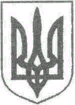 УКРАЇНАНОВОГРАД-ВОЛИНСЬКА МІСЬКА РАДАЖИТОМИРСЬКОЇ ОБЛАСТІРОЗПОРЯДЖЕННЯМІСЬКИЙ  ГОЛОВАвід   26.06.15      №  118(о) Про    встановлення інформаційних  наметівКеруючись статтею 39 Конституції України, підпунктом 3 пункту б частини першої статті 38, пунктом 20 частини четвертої статті 42 Закону України ,,Про місцеве самоврядування в Україні“, рішенням виконавчого комітету міської ради від 24.12.08 № 493 „Про порядок організації та проведення масових заходів в місті Новограді-Волинському“, розглянувши повідомлення голови Новоград-Волинської партії „Блок Петра Порошенка „Солідарність“ Ващенка О.М.:1.Взяти до уваги повідомлення голови Новоград-Волинської партії „Блок Петра Порошенка „Солідарність“ Ващенка О.М.  про намір встановлення агітаційних наметів на період з 25 червня по 23 жовтня 2015 року в таких місцях:- пішохідна зона біля входу в міський парк на вул. Шевченка, 22;- пішохідна зона на розі вул. Войкова і Медведєва біля кафе „Палермо“;- пішохідна зона житлового будинку № 2 на вул. Шолом Алейхема;- пішохідна зона біля  кафе „Золота підкова“ на вул. Житомирська, 110;- пішохідна зона біля ринку „Урожай“ на вул. Войкова, 65-А.Час роботи агітаційних наметів: з 9:00 години до 15:00 години.2.Новоград-Волинському міському відділу УМВС України в Житомирській області (Рябошапка С.О.) забезпечити належний громадський порядок у визначені дні зазначені в пункті1цього розпорядження.3. Відповідальність за дотримання  законності і порядку у визначені дні зазначені в пункті 1 цього розпорядження покласти на голову Новоград-Волинської партії „Блок Петра Порошенка „Солідарність“ Ващенка О.М (адреса: вул..Ковальського,4, кв.46, тел.: 067 410 33 23 ) . Перший заступник міського голови                                                                                 М.Г.Усенко